                                                    РЕШЕНИЕ             Пятидесятой  сессии Совета депутатов третьего созыва    15.06.2018 года                      с. Коргон                            № 50-117        О назначении выборов депутатов представительного органа  муниципального образования  Коргонское сельское поселение       В связи  с окончанием полномочий Главы муниципального образования Коргонское сельское поселение и депутатов представительного  органа муниципального образования Коргонское сельское поселение, на основании Закона Республики Алтай « О муниципальных выборах в Республике Алтай Совет депутатов МО  Коргонское сельское поселение РЕШИЛ :Назначить выборы депутатов представительного органа муниципального образования  Коргонское сельское поселение на 9 сентября 2018 года.Для организации подготовки и проведения выборов  депутатов представительного  органа муниципального образования Коргонское сельское поселение выделить из бюджета МО Коргонское сельское поселение финансовые средства в сумме 97151,77  (Девяносто семь  тысяч сто пятьдесят один рубль 77 копеек).Контроль за исполнением данного решения возложить на главу  МО Коргонское сельское поселение  И.Д. Алачева.Опубликовать настоящее решение на официальном сайте МО      Коргонское сельское поселение в сети Интернет. Настоящее решение вступает в силу со дня его опубликования (обнародования).Глава Коргонского сельского поселения                                                                           И.Д. АлачевРоссийская Федерация Республика Алтай Совет депутатов муниципального образованияКоргонское сельское поселениеУсть-Канского район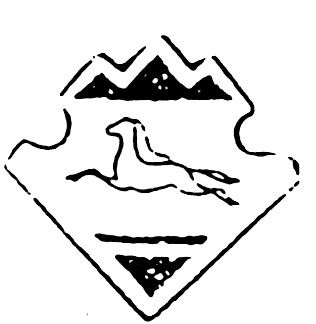 